МУ «УПРАВЛЕНИЕ ОБРАЗОВАНИЯАДМИНИСТРАЦИИ КРАСНОЯРУЖСКОГО РАЙОНАБЕЛГОРОДСКОЙ ОБЛАСТИ»П Р И К А Зот «04» июня 2019 года                                                                                           № 374Об утверждении перечня муниципальных образовательных организаций,в которых осуществляется индивидуальный отбор обучающихся дляполучения основного общего и среднего общего образования с углубленнымизучением отдельных учебных предметов или для профильного обученияВо исполнение части 5 статьи 67, пункта 4 части 1 статьи 8, пункта 1 части 1 статьи 9 Федерального закона от 29 декабря 2012 года № 273-ФЗ «Об образовании в Российской Федерации», пункта 1.2. приказа департамента образования Белгородской области от 15.05.2019 года №1379 «О случаях и порядке организации индивидуального отбора при приеме либо переводе в государственные и муниципальные образовательные организации для получения основного общего и среднего общего образования с углубленным изучением отдельных учебных предметов или для профильного обучения в Белгородской области» приказываю:Утвердить перечень муниципальных образовательных организаций, в которых осуществляется индивидуальный отбор обучающихся для получения основного общего и среднего общего образования с углубленным изучением отдельных учебных предметов или для профильного обучения:МОУ «Краснояружская СОШ №1»;МОУ «Краснояружская СОШ №2»;МОУ «Графовская СОШ»;МОУ «Вязовская СОШ»;МОУ «Сергиевская СОШ»;МОУ «Илек-Пеньковская СОШ»;МОУ «Степнянская ООШ»;МОУ «Репяховская ООШ»;МОУ «Теребренская ООШ»;МОУ «Колотиловская ООШ».Указанным в пункте 1 настоящего приказа образовательным организациям разработать и утвердить в 7-дневный срок локальные нормативные акты, регламентирующие процедуру проведения индивидуального отбора, персональный состав и положение о комиссии по индивидуальному отбору обучающихся и об апелляционной комиссии.Контроль за исполнением приказа возложить на заместителя начальника управления образования Онежко И.Г.Начальник МУ «Управление образования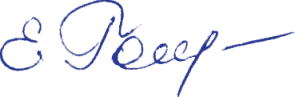 администрации Краснояружского района Белгородской области»                                                                                                    Е.Г.ГоловенкоИсп.: Лукьяненко Н.А.Тел.: 46-6-33